Приложение N 4 1 
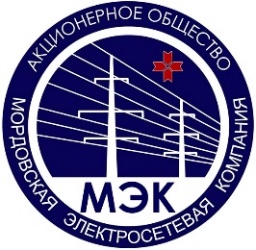 ЗАЯВКАюридического лица (индивидуального предпринимателя), физического лица на присоединение по одному источнику электроснабжения энергопринимающих устройств с максимальной мощностью до 150 кВт включительно и (или) объектов микрогенерации.     1. __________________________________________________________________.(полное наименование заявителя - юридического лица; фамилия, имя, отчество заявителя - индивидуального предпринимателя или физического лица)     2. Номер записи в Едином государственном реестре юридических лиц (номер записи в Едином государственном реестре индивидуальных предпринимателей) и дата ее внесения в реестр 1 ______________________________________________________________________________________________________________________.     3. Место нахождения заявителя, в том числе фактический адрес ______________________________________________________________________ (индекс, адрес)     Паспортные данные 2: серия _____________ номер ______________________выдан (кем, когда) _____________________________________________________.     3 1. Страховой номер индивидуального лицевого счета заявителя (для физических лиц) _______________________________________________________.     4. В связи с ________________________________________________________________________________________________________________________________ (увеличение объема максимальной мощности, новое строительство и др.  - указать нужное)просит осуществить технологическое присоединение ______________________________________________________________________________________________,(наименование энергопринимающих устройств и (или) объектовмикрогенерации для присоединения)расположенных ______________________________________________________________________________________________________________________________.(место нахождения энергопринимающих устройств и (или) объектов микрогенерации)     5. Максимальная мощность 3 энергопринимающих устройств (присоединяемых и ранее присоединенных) составляет ________ кВт при напряжении 4 _________ кВ, в том числе:     а) максимальная мощность присоединяемых энергопринимающих устройств составляет _________ кВт при напряжении 4 _________ кВ;     б) максимальная мощность ранее присоединенных в данной точке присоединения энергопринимающих устройств составляет ________ кВт при напряжении 4 _________ кВ.     6. Максимальная мощность 5 объектов микрогенерации (присоединяемых и ранее присоединенных) составляет _________ кВт при напряжении 4  ________ кВ, в том числе:     а) максимальная мощность присоединяемых объектов микрогенерации составляет _________ кВт при напряжении 4 ________ кВ;     б) максимальная мощность ранее присоединенных в данной точке присоединения объектов микрогенерации составляет _________ кВт при напряжении 4 ______ кВ.     7. Количество и мощность генераторов __________________________________.     8. Заявляемая категория надежности энергопринимающих устройств – III (по одному источнику электроснабжения энергопринимающих устройств).      9. Характер (график) нагрузки (вид экономической деятельности заявителя) ______________________________________________________________________.     10. Возможная скорость набора или снижения нагрузки для объектов микрогенерации в соответствии с паспортными характеристиками ___________________________________________________________________________________.     11.  Сроки проектирования и поэтапного введения в эксплуатацию объекта (в том числе по этапам и очередям), планируемого поэтапного распределения мощности:     12. Гарантирующий поставщик (энергосбытовая организация), с которым планируется заключение договора энергоснабжения (купли-продажи электрической энергии (мощности), ______________________________________.     Приложения:                     (указать перечень прилагаемых документов)     1. _________________________________________________________________     2. _________________________________________________________________     3. _________________________________________________________________     4. _________________________________________________________________ Заявитель ____________________________________                    (фамилия, имя, отчество) ____________________________________          (выделенный оператором подвижной     радиотелефонной связи абонентский номер)______________________________________          (адрес электронной почты заявителя) _____________________ ______________               (должность)                       (подпись) "__" ____________ 20__ г. М.П.──────────────────────────────1 Для юридических лиц и индивидуальных предпринимателей.2 Для физических лиц.3 Максимальная мощность указывается равной максимальной мощности присоединяемых энергопринимающих устройств в случае отсутствия максимальной мощности ранее присоединенных энергопринимающих устройств (т.е. в абзаце первом и подпункте "а" пункта 5 настоящего приложения величина мощности указывается одинаковая).4 Классы напряжения до 1000 В.5 Максимальная мощность указывается равной максимальной мощности присоединяемых объектов микрогенерации в случае отсутствия максимальной мощности ранее присоединенных объектов микрогенерации (т.е. в абзаце первом и подпункте "а" пункта 6 настоящего приложения величина мощности указывается одинаковая).Этап (очередь) строительстваПланируемый срок проектирования энергопринимающих устройств и (или) объектов микрогенерации(месяц, год)Планируемый срок введения энергопринимающих устройств и (или) объектов микрогенерации в эксплуатацию(месяц, год)Максимальная мощность энергопринимающих устройств(кВт)Категория надежности энергопринимающих устройствМаксимальнаямощность объектов микрогенерации(кВт)